					HAKEMUS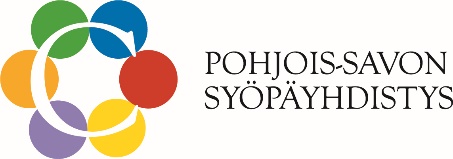 Hakemus Pohjois-Savon Syöpäyhdistyksen Vesannon paikallisosastolle alkuavustuksen myöntämistä varten. Korvausta on haettava 1 vuoden kuluessa sairastumisesta. Alkuavustus on suuruudeltaan 100 euroa. Hakijan nimi ________________________________________________________________Lähiosoite __________________________________________________________________Postinumero ____________________ Postitoimipaikka ______________________________Puhelinnumero __________________ Pankkitilin nro________________________________Diagnoosi ___________________________________________________________________Milloin syöpä todettu? __________________________________________________________________________________________	____________________________________Paikka ja aika				Hakijan allekirjoitusHakemus palautetaan osoitteella:Milla Palm-Kilpi
Säkkimäentie 650
72300 VesantoLisätietoa:
Pohjois-Savon Syöpäyhdistyksen Vesannon paikallisosaston puheenjohtaja Milla Palm-Kilpi, 
puh. 040 584 6653, milla.palm@luukku.com